При самостоятельной установке Терминала Spectra, необходимо настроить соответствующие ip-адреса для доступа в тестовый контур системы.Нажмите на раскрывающийся список профилей и выберите «Редактировать профили»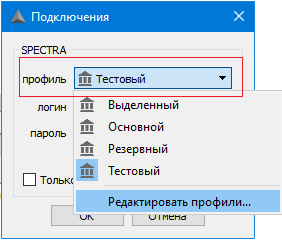 Добавить профиль, ввести название профиля, OK: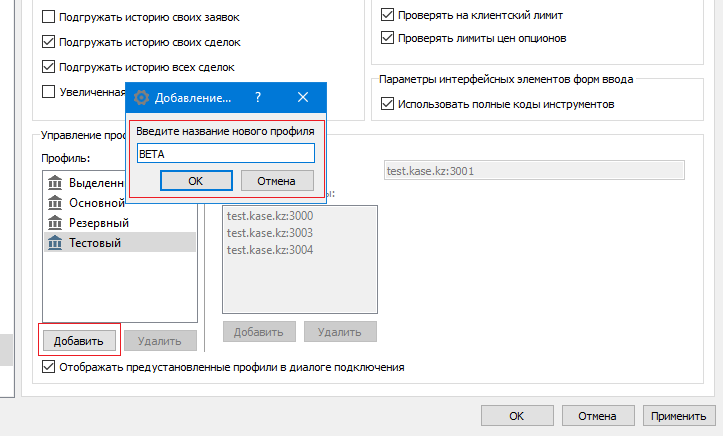 Добавить основной ip-адрес 31.31.219.121:4001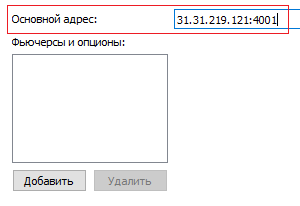 Так же требуется добавить ip-адреса в поле Фьючерсы и опционы:31.31.219.120:400031.31.219.121:400331.31.219.121:4004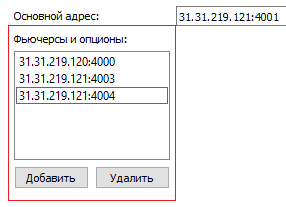 Нажать ОКВыбрать созданный профильВвести Логин и Пароль для входа в систему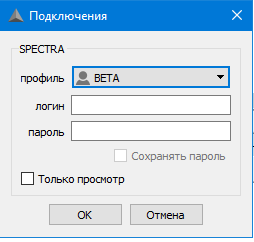 